ASUHAN KEPERAWATAN KELUARGA PADA NY. S TENTANG PENERAPAN KEGEL EXERCISE  PADA ANGGOTA KELUARGA YANG MENGALAMI STROKE DENGAN INKONTINENSIA URINE DI WILAYAH KERJA PUSKESMAS SIMPANG IV SIPIN KOTA JAMBI KARYA TULIS ILMIAH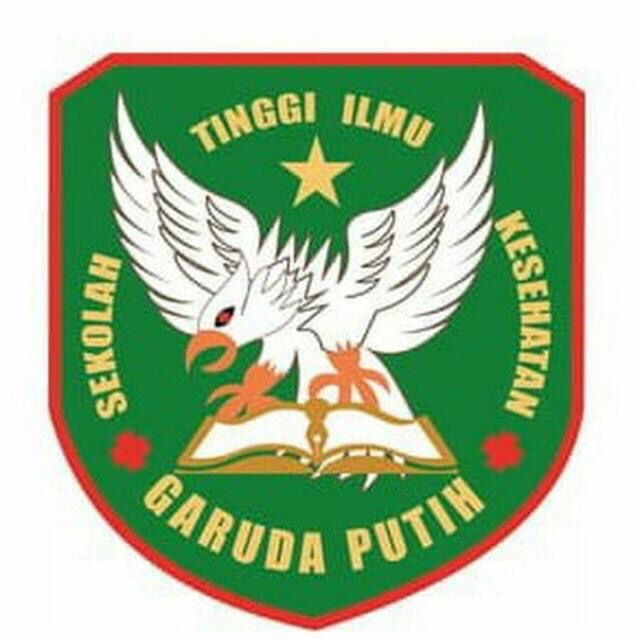 DISUSUN OLEH :RTS. ROBIATUL ADAWIYAHNIM : 2020.21.1602PROGRAM STUDI D-III KEPERAWATANSEKOLAH TINGGI ILMU KESEHATAN GARUDA PUTIH JAMBITAHUN 2023